Week 4 Answers : 20th of April – 24th April English: Reading Zone – Unit 26 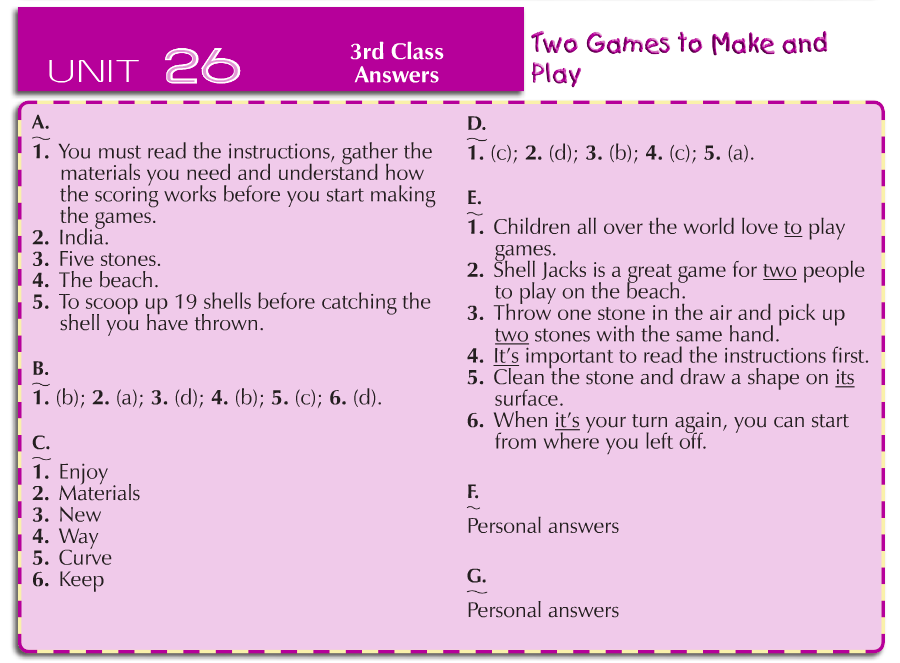 Spellbound Book C – Unit 28 Maths Table Toppers 3 - Unit 19 Master Your Maths 3 – Unit 28 Gaeilge Bua na Cainte 3 – Sa Bhaile Day MondayTuesday WednesdayThursdayPart A Beach BoatBucketCaveSpadeSeasideSeagullTideSwimsuit TowelSunglassesHolidays PicnicLifeguardSuntan Lighthouse Part BAcrossHolidays (1) Seagull (3) Boat (4) Towel (7) Cave (8) Down Lighthouse (2) Bucket (4) Spade (5) Beach (6) Part C Beach Boat Bucket Cave HolidaysLifeguardLighthouse PicnicSeagullSeasideSpadeSunglassesSuntanSwimsuit TideTowel Part D  Self-correct this section using a dictionary  If you can find your word in the dictionary then you are correct   Part E Picnic SpadeCaveBeach Towel Swimsuit Tide Seagull Lifeguard Lighthouse Part F Self-correct this section using a dictionary  If you can find your word in the dictionary then you are correct   Part G BoatCaveTideSpadeBucket BeachPicnicSeagullHolidaysSuntan Part H Swimsuit TideBucket Suntan Lifeguard Picnic BeachSeasideHolidaysBoatSunglassesTowelDay & SectionAnswersMondayTuesdayWednesdayThursday(a) 0, 0(b) 40, 40(c) 80, 80(a) 5(a) 5(b) 10 (c) 0(a) 5(b) =, 0(c) 80, (a) 11(b) 3(c) 5(d) 5(a) 1(b) 2(c) 3(a) 8, 8(b) 24, 24(c) 16, 16(a) 2(b) 3 (c) 1(d) 5(e) 10(a) 10(b) 5(c) 3(d) 2(e) 1(a) 72, 72, 9(b) 88, 88, 11(a) 4(b) 9(c) 6(d) 11(a) 4(b) 9 (c) 11(d) 6(a) 4, 3(b) 6, 13(c) 9, 6(d) 11, 17a) 48(b) 12(c) 8(d) 72(e) 7(a) 56, 56(b) 96, 96(c) 64, 64(d) 72, 72(a) 8(b) 7 (c) 12(a) 7(b) 8(a) 21(b) 3Day MondayTuesdayWednesdayThursday90g Yes 134cm4, 695 to 7 5390  or  77, 715 r 2120204 5:20199440€1.593 x 3 7, 5 €2, 50c, 10c, 2c, 2cColour 4 sections Circle, rectangle 3350.7, 0.6, 0.4 4 r 3 249€8.70€9.00€2.10 20c  90 minutes 7, 6467cm July 23, 37 r 3245, 9 4062kg 090g 42.3 7:10 141 670750ml 9055c6, 122352,  170True 465kg 805g3l 250ml 1l 240ml 1l 100ml 4 bottlesPage 110Bhí na páistí thuas staighre. Ní raibh na páistí thíos staighre. Bhí Bran salach. Ní raibh Niamh salach. Chuaigh na páistí isteach sa seomra folctha. Ní dheachaigh na páistí isteach sa chistin. Ní dheachaigh na páistí isteach sa seomra suí. Ní dheachaigh na páistí isteach sa seomra leapa. Page 111Tá leithreas sa seomra folctha. Tá cithfholcadh sa chúinne. Tá tuáille ar an ráille. Tá scáthán/páipéar leithris/ráille ar an mballa. Tá páipéar leithreas/báisín níocháin in aice leis an leithreas.Tá mata ar an urlár.